Samodzielny Publiczny Zakład Opieki Zdrowotnej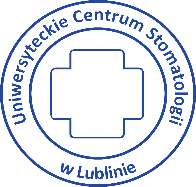 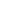 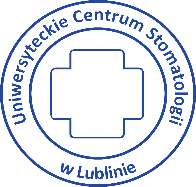 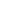 UNIWERSYTECKIE CENTRUM STOMATOLOGII W LUBLINIE20-093 Lublin, ul. Dra Witolda Chodźki 6                   tel. +48 (81) 502 17 00 	               www.ucs.lublin.pl                                        e-mail: sekretariat@ucs.lublin.pl                     NIP: 712-308-47-59	                                                           Regon: 060281989Numer sprawy: ZP.26.1.6.2024                                                                                 Lublin, dnia 22.05.2024 r.Wykonawcyubiegający się o udzielenie zamówieniadotyczy: postępowania na udzielenie zamówienia publicznego na dostawę materiałów oraz narzędzi stomatologicznych – 5 zadańNa podstawie art. 284 ust. 2 oraz art. 286 ust. 1 ustawy z dnia 11 września 2019 r. – Prawo zamówień publicznych, Zamawiający, którym jest Uniwersyteckie Centrum Stomatologii w Lublinie wyjaśnia oraz modyfikuje treść Specyfikacji Warunków Zamówienia w sposób następujący:Czy w zadaniu nr 1 poz 24 Folia okluzyjna szerokość 80 mm (±5mm) czerwona, zielona, czarna jednostronna 8μ zamawiający zaakceptuje kalkę dwustronną a jeśli nie to kalkę 6u jednostronną a jeśli nie poproszę o wskazanie produktu o który chodzi wykonawcy.Odpowiedź: Zamawiający wyraża zgodę na zaproponowanie produktu opisanego w pytaniu a ujednolicona treść Załącznika nr 5.1 stanowi integralną część tego pisma.Czy w zadaniu nr 1 poz 31 Guma do koferdamu bezlateksowa - fioletowa; op.a'30 szt. 152x152 mm zamawiający zaakcetuje gumę bezlateksową o wymiarach 150x150 niebieską.Odpowiedź: Zamawiający wyraża zgodę na zaproponowanie produktu opisanego w pytaniu a ujednolicona treść Załącznika nr 5.1 stanowi integralną część tego pisma.Zadanie nr 1 poz 48 Kabel kompatybilny z endometrem Raypex 5 prosze sprecyzować czy chodzi o kabel pomiarowy długi.Odpowiedź: Zamawiający oczekuje kabla kompatybilnego z endometrem Raypex 5 czyli z dwiema końcówkami żeńskimi z jednej strony oraz z końcówką 6-pinową wtykaną do endometru. Długość kabla jest sprawą drugorzędną.W związku z wycofaniem produktów z zad 1 poz 134 Pasek silikonowy ścierny na rolce. Grubość 20µ; 60µ; 90µ dł. 15 mb., szer. 8 mm (do szlifowania i polerowania powierzchni zębowych) czy zamawiający dopuści produkt Poliestrowe, trwałe paseczki ścierne do opracowywania wypełnień. Pakowane w wygodny podajnik z nożykiem. Opakowanie: 10 metrów paseczka o szerokości 5mm, grubość nasypu: 30u, 40u, 60u.Odpowiedź: Zamawiający wyraża zgodę na zaproponowanie produktu opisanego w pytaniu a ujednolicona treść Załącznika nr 5.1 stanowi integralną część tego pisma.Zadanie nr 3 Pozycja nr 37( Łuki niklowo-tytanowe, szeroka forma – model Damon Form, rożne rozmiary) - pytanie: Tego typu łuki występują w przekrojach krawężnych i okrągłych tak jak w przypadku innych form łuków. Różnią się więc ceną. W jaki sposób można zaprezentować dwie ceny ze względu na przekrój - oferta rozpisana jest przez Państwa tylko w jednej pozycji? Odpowiedź: Zamawiający oczekuje łuków w obu przekrojach a w przypadku różnic w ich cenie – w ofercie należy zaproponować uśrednioną cenę w tej pozycji kosztorysu.Zadanie nr 3 Pozycja 66 (Wyciągi elastyczne trwałe)- pytanie: W pozycji zapotrzebowanie, podana jest ilość 1000 opakowań? Wyciągi zgodnie z wymaganiami prawa o produktach medycznych, sprzedawane są w zbiorczych opakowaniach/kartonach, których niewolno rozpakowywać. Standardowo jest to 100 szt torebek (w każdej torebce 100 szt pojedynczych wyciągów). W przypadku zapotrzebowania zgłoszonego przez Państwa będzie to 1000 opakowań zbiorczych? To bardzo duża ilość. Obawiam się że wkradł się tu błąd z Państwa strony. Odpowiedź: Zamawiający prawidłowo opisał swoje zapotrzebowanie na wyciągi – potwierdzamy, iż należy zaproponować i wycenić 1.000 opakowań po 100 wyciągów wewnątrz. SWZ nie precyzuje sposobu konfekcjonowania „torebek po 100 wyciągów”.Zadanie nr 5 Poz. 2 – Czy Zamawiający dopuści zaoferowanie frezów wyłącznie o długości 13mm? Pozostałe parametry bez zmian.Odpowiedź: Zamawiający nie zmienia zapisów SWZ.Zadanie nr 5 Poz. 9 – Czy Zamawiający dopuści zaoferowanie wierteł w rozmiarze 012; 014? Pozostałe parametry bez zmian.Odpowiedź: Zamawiający wyraża zgodę na zaproponowanie produktu opisanego w pytaniu a ujednolicona treść Załącznika nr 5.5 stanowi integralną część tego pisma.Zadanie nr 5 Poz. 11 – Czy Zamawiający dopuści zaoferowanie wierteł w rozmiarach od 10 do 025? Pozostałe parametry bez zmian.Odpowiedź: Zamawiający wyraża zgodę na zaproponowanie produktu opisanego w pytaniu a ujednolicona treść Załącznika nr 5.5 stanowi integralną część tego pisma.Zadanie nr 5 Poz. 14 – Czy Zamawiający dopuści zaoferowanie wierteł w rozmiarach od 12 do 016? Pozostałe parametry bez zmian.Odpowiedź: Zamawiający nie zmienia zapisów SWZ.Zadanie nr 5 Poz. 21 – Czy Zamawiający dopuści zaoferowanie wierteł w rozmiarze 016? Pozostałe parametry bez zmian.Odpowiedź: Zamawiający nie zmienia zapisów SWZ.Zadanie nr 5 Poz. 28 – Czy Zamawiający dopuści zaoferowanie zestawu zawierającego 9 wierteł na (lepszej) stalowej podstawce? Pozostałe parametry bez zmianOdpowiedź: Zamawiający wyraża zgodę na zaproponowanie produktu opisanego w pytaniu a ujednolicona treść Załącznika nr 5.5 stanowi integralną część tego pisma.Zadanie 1 poz 201 Wkłady koronowo-korzeniowe, włókno szklane, rozmiar 1,0-1,4 gc - różne rozmiary zamawiającemu chodzi o zestaw gdzie opakowanie zawiera:
wkłady w rozmiarach:1.0, 1.2, 1.4 - 3x5szt
wiertła w rozmiarach 1.2 i 1.4 - po 1 sztuce
czy chodzi o pojedyńcze uzupełnienie 5szt jednego rozmiaru.Odpowiedź: Zamawiający oczekuje pojedynczych uzupełnień.zadanie nr 4. Pkt 24 Łyżeczka zębodołowa Molt kształt 125 rozmiar 010.- jaki kształt potrzebuje zamawiający, producent oferuje łyżeczki w kształcie owalnym lub okrągłym, o maksymalnej średnicy 0,7mm?Odpowiedź: Zamawiający nie ma preferencji co do kształtu łyżeczki zębodołowej. Zamawiający dopuszcza średnicę 0,7 mm dla tej łyżeczki.Zamawiający informuje, iż wyznaczył nowe terminy dla postępowania wg poniższego:- zmiana terminu składania ofert, który przypada na dzień 27 maja 2024 r. godz. 09:00, - zmiana terminu otwarcia ofert, który nastąpi w w/w dniu o godz. 09:15,- zmiana terminu związania ofertą, który upływa w dniu 25 czerwca 2024 r.Niniejsze „Wyjaśnienia i zmiany treści SWZ” stanowią integralną część Specyfikacji Warunków Zamówienia w prowadzonym postępowaniu.Pozostałe zapisy SWZ pozostają bez zmian. Prosimy o uwzględnienie udzielonych wyjaśnień 
i zapraszamy do składania ofert. 						Z poważaniem,DyrektorUniwersyteckiego Centrum Stomatologiiw Lubliniedr hab. n. med. Elżbieta Pels